09.10.20LO: Multiplication arraysWatch the video: https://www.youtube.com/watch?v=00m3YhLT6fA&safe=active 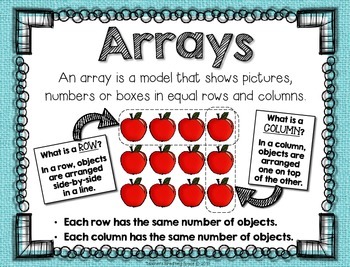 Need more help? Look at the Powerpoint on the school website ’09.10 Amazing Arrays’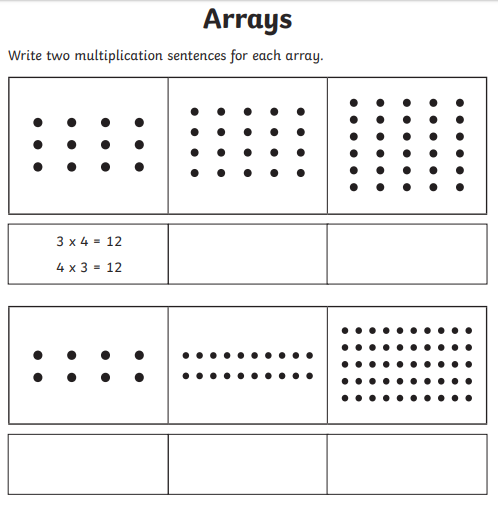 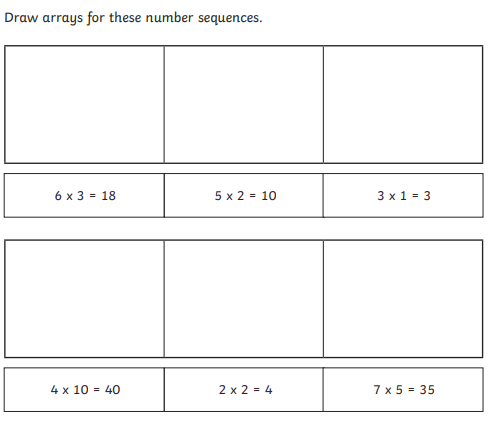 